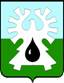 МУНИЦИПАЛЬНОЕ ОБРАЗОВАНИЕ ГОРОД УРАЙХАНТЫ-МАНСИЙСКИЙ АВТОНОМНЫЙ ОКРУГ - ЮГРАДУМА ГОРОДА УРАЙПРОТОКОЛзаседания Думы города Урай шестого созыва22.03.2018                                                                                                          № 1709-00 час.Председательствовала: Александрова Г.П. - председатель Думы города                                                                               Урай.ПрисутствовалиНа заседании присутствует 14 депутатов, имеются 3 доверенности отсутствующих депутатов (прилагаются).  Семнадцатое заседание Думы города Урай является правомочным.СЛУШАЛИ: О повестке семнадцатого заседания Думы города Урай.Докладчик: Александрова Г.П., председатель Думы города Урай.РЕШИЛИ: Утвердить повестку семнадцатого заседания Думы города Урай:Результат голосования: единогласно.СЛУШАЛИ: О порядке работы семнадцатого заседания Думы  города                         Урай. Докладчик: Александрова Г.П., председатель Думы города    Урай.РЕШИЛИ: Утвердить следующий порядок работы семнадцатого заседания Думы города Урай: - докладчикам по вопросам повестки предоставить до 10 минут;   - выступающим в прениях - до 3х минут; - перерыв на 20 минут через полтора часа работы.Результат голосования: единогласно.Баев С.А., председатель комиссии по нормотворчеству, вопросам городского развития и хозяйства, озвучил решение комиссии.РЕШИЛИ: Принять проект решения в целом.Результат голосования единогласно.(Решение прилагается)Величко А.В., председатель комиссии по социальной политике, озвучил решение комиссии.РЕШИЛИ: Внести изменения в план работы Думы города Урай на I полугодие 2018 года - перенести рассмотрение вопроса с марта на май 2018 года.                        Результат голосования единогласно. (Решение прилагается)(Информация прилагается)Вопросы докладчику задали: Бабенко А.В. О реконструкции дороги в районе каре дома №91 ул. Ленина.Мазитов Р.З. 1. О сроках оглашения результатов по итогам рейтингового голосования по вопросу выбора общественных территорий, подлежащих благоустройству в первоочередном порядке в 2019-2021г.г.2. О плане выполнения работ на объекте благоустройства, выбранном по результатам рейтингового голосования.Александрова Г.П. Об общей стоимости работ объекта благоустройства «Планета звезд».Баев С.А., председатель комиссии по нормотворчеству, вопросам городского развития и хозяйства, озвучил решение комиссии.РЕШИЛИ: Информацию принять к сведению.Результат голосования: единогласно.(Информация прилагается)Баев С.А., председатель комиссии по нормотворчеству, вопросам городского развития и хозяйства, озвучил решение комиссии.Выступил Баев С.А. Предложил голосовать сразу за оба пункта решения комиссии. Председательствующий поставила на голосование предложение Баева С.А.РЕШИЛИ: Проголосовать сразу за оба пункта решения комиссии.Результат голосования: единогласно.Председательствующий поставила на голосование решение комиссии.РЕШИЛИ: 1. Рекомендовать депутатам информацию принять к сведению.                      2. Рекомендовать администрации города Урай создать рабочую группу по  подготовке вопросов и предложений в Правительство ХМАО-Югры по организации деятельности по накоплению (в том числе раздельному накоплению), сбору, транспортированию, обработке, утилизации, обезвреживанию, захоронению твердых коммунальных отходов  в ХМАО- Югре.Результат голосования: единогласно.(Информация прилагается)Баев С.А., председатель комиссии по нормотворчеству, вопросам городского развития и хозяйства, озвучил решение комиссии.РЕШИЛИ: Информацию принять к сведению.Результат голосования единогласно.(Информация прилагается)Вопросы докладчику задали: Злыгостев С.И. Об учете устных обращений, в общем  количестве поступивших обращений, в муниципальное казенное учреждение «Управление жилищно-коммунального хозяйства города Урай».Баев С.А., председатель комиссии по нормотворчеству, вопросам городского развития и хозяйства, озвучил решение комиссии.РЕШИЛИ: Информацию принять к сведению.Результат голосования единогласно.(Решения прилагаются)Председательствующий предложила внести изменение в порядок работы семнадцатого заседания Думы  города Урай - докладчику по данному вопросу повестки предоставить до 20 минут. Поставила свое предложение на голосование.РЕШИЛИ: Внести изменение в порядок работы семнадцатого заседания Думы  города Урай - докладчику по данному вопросу повестки предоставить до 20 минут.Результат голосования: «за»- 16 депутатов, «против» - 1 депутат (Моряков В.П.).Вопрос докладчику задалаАлександрова Г.П. О причинах изменений в перечне главных администраторов доходов бюджета городского округа город Урай.Вопрос Садыковой В.В. задалаАлександрова Г.П. О необходимости корректировки бюджета.Тулупов А.Ю., председатель комиссии по экономике, бюджету, налогам и муниципальной собственности, озвучил решение комиссии.РЕШИЛИ: 1. Принять проект решения в целом.                      2. Информацию о предложениях о внесении изменений в  муниципальные программы принять к сведению,Результат голосования единогласно.(Решения прилагаются)Александрова Г.П., председатель комиссии по Регламенту, вопросам депутатской деятельности, этики и наградам, озвучила решение комиссии.РЕШИЛИ: Принять проект решения в целом.Результат голосования единогласно.(Решение прилагается)Александрова Г.П., председатель комиссии по Регламенту, вопросам депутатской деятельности, этики и наградам, озвучила решение комиссии.РЕШИЛИ: Принять проект решения в целом.Результат голосования единогласно.(Решение прилагается)Александрова Г.П. 1. О сроках сдачи депутатами справок о доходах, расходах, об имуществе и обязательствах имущественного характера.2. О поездке на Координационный совет представительных органов местного самоуправления муниципальных образований Ханты-Мансийского автономного округа - Югры и Думы Ханты-Мансийского автономного округа - Югры шестого созыва в город Мегион.Бабенко А.В. 1. Выразил благодарность от Западновой Н.Л., заместителя председателя Думы Ханты-Мансийского автономного округа - Югры за проведение выборов.2. О приеме депутатов жителей города на избирательных участках 22.03.2018.Председатель  Думы города Урай                                        Г.П. Александровадепутаты:Бабенко А.В.,Баев С.А.,Величко А.В.,Жигарев Е.В.,Зайцев В.И.,Злыгостев С.И.,Кочемазов А.В.,Мазитов Р.З.,Моряков В.П.,Перевозкина Л.Ф.,Свиридов Д.П.,Тулупов А.Ю.,Стадухина М.И.Отсутствовали депутаты:Акчурин М.Р.- доверенность Величко А.В.,Горбачев М.В.- доверенность Кочемазову А.В.,Закирзянов Т.Р.,Подбуцкая Е.Н.- доверенность Бабенко А.В.Иванов А.В.-глава города Урай,Гамузов В.В.-первый заместитель главы города Урай,Козлов И.А.-заместитель главы города Урай,Круглова С.В.-заместитель главы города Урай,Новоселова С.П.-заместитель главы города Урай,Бычкова О.Н.-помощник главы города Урай,Зорина Л.В.-исполняющий обязанности председателя Комитета по финансам администрации города Урай,Лаушкин О.А.-начальник муниципального казенного учреждения «Управление жилищно-коммунального хозяйства города Урай»,Майоров А.А.-прокурор города Урай, Мовчан О.В.-начальник правового управления администрации города Урай,Парфентьева А.А.-директор муниципального казенного учреждения «Управление градостроительства, землепользования и природопользования города Урай»,Садыкова В.В.-исполняющий обязанности председателя Контрольно-счетной палаты города Урай,Коломиец А.В.-старший инспектор аппарата Думы города Урай,Лысюк Д.А.-пресс-секретарь председателя Думы города Урай,Чемогина Л.Л.-руководитель аппарата Думы города Урай,Маляренко О.С.-помощник депутата Думы города Урай М.В. Горбачева,представители средств массовой информации (ТРК «Спектр+» ООО «Медиа-холдинг «Западная Сибирь», Общественно-политическая газета города Урая «Знамя»).представители средств массовой информации (ТРК «Спектр+» ООО «Медиа-холдинг «Западная Сибирь», Общественно-политическая газета города Урая «Знамя»).представители средств массовой информации (ТРК «Спектр+» ООО «Медиа-холдинг «Западная Сибирь», Общественно-политическая газета города Урая «Знамя»).О внесении изменений в устав города Урай.Докладчик: Мовчан Ольга Владимировна, начальник правового управления администрации города Урай.Об осуществлении взаимодействия администрации города Урай с молодежными организациями предприятий муниципального образования. Организация и осуществление мероприятий по работе с молодежью (старше 18 лет) в городском округе.Докладчик:В связи с поступившим письмом от главы города Урай рассматривается вопрос об его исключении из плана работы Думы на I полугодие 2018 года.О реализации мероприятий приоритетного проекта «Формирование комфортной городской среды» (утв. Президиумом Совета при Президенте РФ протокол №5 от 18.04.2017)  в городе Урай. Докладчик: Парфентьева Алла Александровна, директор муниципального казенного учреждения «Управление градостроительства, землепользования и природопользования города Урай».Об организации деятельности муниципалитета по сбору, транспортированию, обработке, утилизации, обезвреживанию, захоронению твердых коммунальных отходов многоквартирных домов, а также частного сектора и садово-огороднических кооперативов.Докладчик: Лаушкин Олег Александрович, начальник муниципального казенного учреждения «Управление жилищно-коммунального хозяйства города Урай».Об изменениях в области обращения с твердыми коммунальными отходами при переходе на новую систему регулирования в соответствии с последними изменениями законодательства в этой сфере. Докладчик: Лаушкин Олег Александрович, начальник муниципального казенного учреждения «Управление жилищно-коммунального хозяйства города Урай».О контроле качества услуг ЖКХ.Докладчик: Лаушкин Олег Александрович, начальник муниципального казенного учреждения «Управление жилищно-коммунального хозяйства города Урай».О внесении изменений в бюджет городского округа город Урай на 2018 год и на плановый период 2019 и 2020 годов.О предложениях о внесении изменений в муниципальные программы на 2018 год.Докладчик: Зорина Лариса Васильевна, исполняющий обязанности председателя Комитета по финансам администрации города Урай.О награждении Почетной грамотой Думы города Урай.Докладчик: Александрова Галина Петровна, председатель комиссии по Регламенту, вопросам депутатской деятельности, этики и наградам.О награждении Благодарственным письмом Думы города Урай.Докладчик: Александрова Галина Петровна, председатель комиссии по Регламенту, вопросам депутатской деятельности, этики и наградам.Разное.СЛУШАЛИ 1:О внесении изменений в устав города Урай.О внесении изменений в устав города Урай.СЛУШАЛИ 1:Докладчик: Мовчан Ольга Владимировна, начальник правового управления администрации города Урай.СЛУШАЛИ 2:Об осуществлении взаимодействия администрации города Урай с молодежными организациями предприятий муниципального образования. Организация и осуществление мероприятий по работе с молодежью (старше 18 лет) в городском округе.Об осуществлении взаимодействия администрации города Урай с молодежными организациями предприятий муниципального образования. Организация и осуществление мероприятий по работе с молодежью (старше 18 лет) в городском округе.Докладчик: Александрова Г.П., председатель Думы города Урай.В связи с поступившим письмом от главы города Урай рассматривается вопрос об его исключении из плана работы Думы на I полугодие 2018 года.В связи с поступившим письмом от главы города Урай рассматривается вопрос об его исключении из плана работы Думы на I полугодие 2018 года.СЛУШАЛИ 3:О реализации мероприятий приоритетного проекта «Формирование комфортной городской среды» (утв. Президиумом Совета при Президенте РФ протокол №5 от 18.04.2017)  в городе Урай. О реализации мероприятий приоритетного проекта «Формирование комфортной городской среды» (утв. Президиумом Совета при Президенте РФ протокол №5 от 18.04.2017)  в городе Урай. Докладчик:Парфентьева Алла Александровна, директор муниципального казенного учреждения «Управление градостроительства, землепользования и природопользования города Урай».СЛУШАЛИ 4:Об организации деятельности муниципалитета по сбору, транспортированию, обработке, утилизации, обезвреживанию, захоронению твердых коммунальных отходов многоквартирных домов, а также частного сектора и садово-огороднических кооперативов.Об организации деятельности муниципалитета по сбору, транспортированию, обработке, утилизации, обезвреживанию, захоронению твердых коммунальных отходов многоквартирных домов, а также частного сектора и садово-огороднических кооперативов.СЛУШАЛИ 4:Докладчик: Лаушкин Олег Александрович, начальник муниципального казенного учреждения «Управление жилищно-коммунального хозяйства города Урай».СЛУШАЛИ 5:Об изменениях в области обращения с твердыми коммунальными отходами при переходе на новую систему регулирования в соответствии с последними изменениями законодательства в этой сфере. Об изменениях в области обращения с твердыми коммунальными отходами при переходе на новую систему регулирования в соответствии с последними изменениями законодательства в этой сфере. СЛУШАЛИ 5:Докладчик:Лаушкин Олег Александрович, начальник муниципального казенного учреждения «Управление жилищно-коммунального хозяйства города Урай»..СЛУШАЛИ 6:О контроле качества услуг ЖКХ.О контроле качества услуг ЖКХ.СЛУШАЛИ 6:Докладчик:Лаушкин Олег Александрович, начальник муниципального казенного учреждения «Управление жилищно-коммунального хозяйства города Урай».СЛУШАЛИ 7:О внесении изменений в бюджет городского округа город Урай на 2018 год и на плановый период 2019 и 2020 годов.О предложениях о внесении изменений в муниципальные программы на 2018 год.О внесении изменений в бюджет городского округа город Урай на 2018 год и на плановый период 2019 и 2020 годов.О предложениях о внесении изменений в муниципальные программы на 2018 год.Докладчик:Хусаинова Ирина Валериевна, председатель Комитета по финансам администрации города Урай.и граждан администрации города Урай.СЛУШАЛИ 8:О награждении Почетной грамотой Думы города Урай.О награждении Почетной грамотой Думы города Урай.Докладчик:Александрова Галина Петровна, председатель комиссии по Регламенту, вопросам депутатской деятельности, этики и наградам.СЛУШАЛИ 9:О награждении Благодарственным письмом Думы города Урай.О награждении Благодарственным письмом Думы города Урай.СЛУШАЛИ 9:Докладчик: Александрова Галина Петровна, председатель комиссии по Регламенту, вопросам депутатской деятельности, этики и наградам.СЛУШАЛИ 10:Разное.